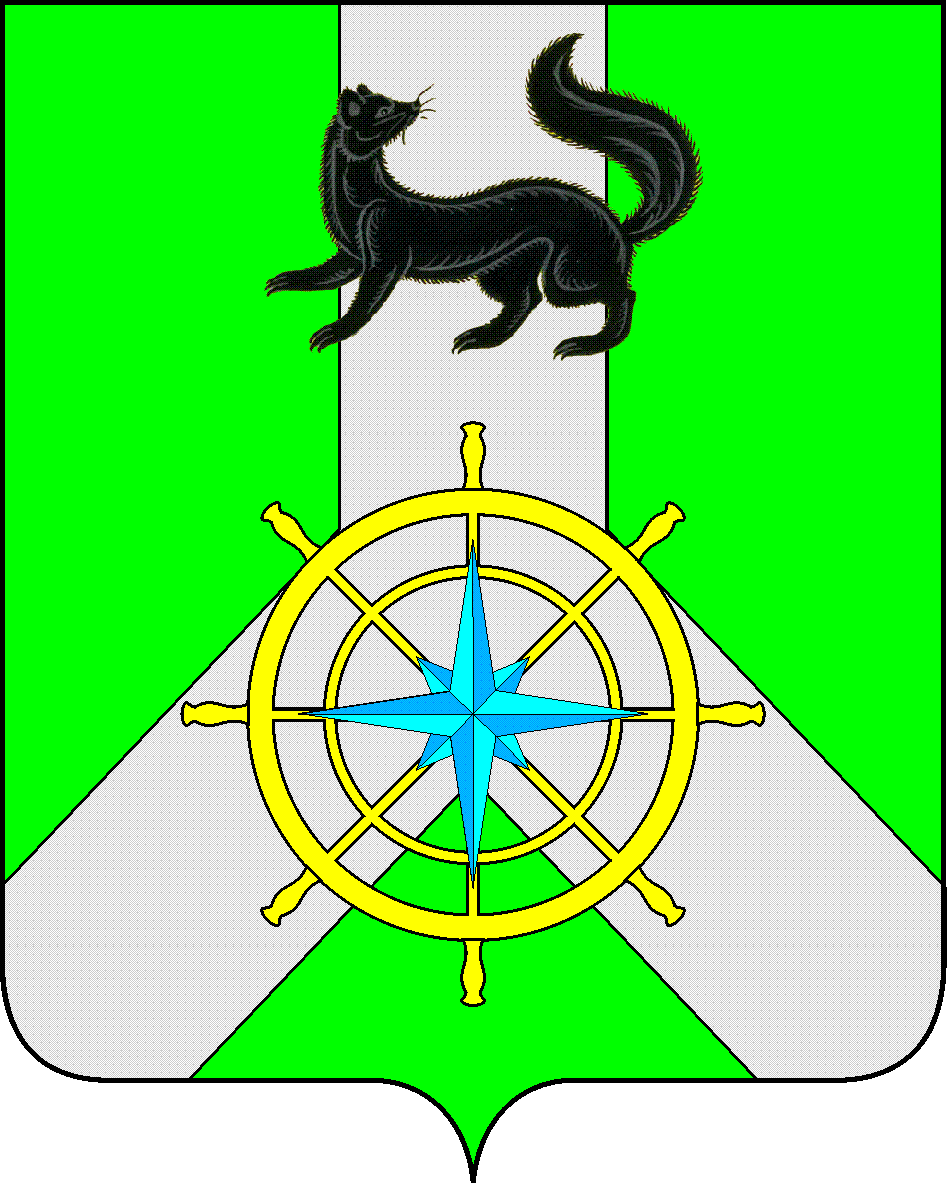 Р О С С И Й С К А Я   Ф Е Д Е Р А Ц И ЯИ Р К У Т С К А Я   О Б Л А С Т ЬК И Р Е Н С К И Й   М У Н И Ц И П А Л Ь Н Ы Й   Р А Й О НА Д М И Н И С Т Р А Ц И Я П О С Т А Н О В Л Е Н И ЕВ соответствии с Планом выполнения мероприятий по ликвидации последствий весеннего паводка 2013 года на территории Иркутской области, постановлением Правительства Иркутской области от 1 апреля 2013 г. № 114-ПП «Об утверждении долгосрочной целевой программы Иркутской области «Переселение граждан из ветхого и аварийного жилищного фонда в Иркутской области на 2013 – 2015 годы», руководствуясь Уставом Киренского муниципального районаПОСТАНОВЛЯЮ:1. Определить земельные участки для строительства пяти двухквартирных жилых домов в с. Петропавловское Киренского района согласно приложения № 1.2. Опубликовать настоящее постановление в «Киренском районном вестнике».3. Контроль за исполнением настоящего постановления оставляю за собой.Мэр района									П.Н. НеупокоевПодготовил:  Заведующий отделом по градостроительству, строительству,реконструкции и капитальному ремонту объектовадминистрации Киренского муниципального района			Некрасов В.Г.Согласовано: Начальник финансового управленияадминистрации Киренского муниципального района			Шалда Е.А.Заведующая отделом по анализу и прогнозированию социально-экономического развития, торговле ибытовому обслуживанию администрации Киренского муниципального района					Килячкова С.А.Приложение № 1к Постановлению администрации Киренскогомуниципального района № 648 от 21.08.2013 г.ПЕРЕЧЕНЬземельных участков, определённых под строительство пяти двухквартирных жилых домов в с. Петропавловское Киренского районаот 21 августа 2013 г.№ 648г.КиренскОб определении земельных участков под строительство жилых домов№ п/пОбщая площадь двухквартирного жилого дома,  (м2) Адрес земельного участка1231152с. Петропавловское, ул. Молодёжная, 152100с. Петропавловское, ул. Молодёжная, 173152с. Петропавловское, ул. Советская, 2а4100с. Петропавловское, ул. Профсоюзная, 55100с. Петропавловское, ул. Профсоюзная, 10